FOOTHILLS STINGRAYS SWIM CLUB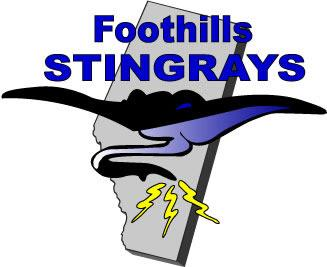 Black & Blue Meet www.foothillsstingrays.com February 2, 3 & 4, 2018ENTRY DEADLINE:	Monday, January 22, 2018Location:	Okotoks Recreation Centre,99 Okotoks Drive, Okotoks, AlbertaFacility:	25 meter, 6 Lane pool, semi-electronic timing.Timed Finals. Single ended meet.Warm up/Cool down (4 lane - 25 meter) pool available throughout the meet.Eligibility:	This is an Open Invitational meet. 	All swimmers must be registered with SNC.Age Groups:	Girls: 8& Under, 9, 10, 11- 12, 13- 14, 15 & OverBoys: 9 & Under, 10, 11, 12- 13, 14- 15, 16 & Over Session 2 and 4 – Girls: 11 & Over, Boys: 12 & OverSession 3 and 5 – Girls: 10 & Under Boys: 11 & UnderRules:	All Swimming Canada rules will be followed in this competition. The Swim          Alberta Scratch Rule will be in effect for this competition.Meet Format:	This is a short course competition. 	All events will be timed finals.     	All events will be senior seeded, by gender.   	Events will run slowest to fastest, except 400, 800 and 1500 Free which will be fastest to slowest.Entry Fees:	Individual:	$10.00 per event Deck Entries:  $20.00 per event*Please make cheques payable to Foothills Stingrays Swim Club (FSSC) and must be submitted with entries prior to meet.Entries:	Entries limited to the first 300 swimmers.  Please e-mail ASAP with your intention to attend. 	Swimmers are limited to a maximum of seven (7) individual swims (no more than 3 per day).10 & Under Girls and 11 & Under Boys will be limited to Saturday and Sunday events onlyThe 1500 Free will be limited to 3 heats and the 800 Free will be limited to 4 heats.Swimmers entered in Friday afternoon session, must have a person to time on deck. 	Entries must be sent in a Hy-Tek file via the Swim Canada website.Positive Check in:	Positive check-in will be in effect for the 400 Free.  Positive check-in will begin at the start of warm-up on Saturday. For the morning session check-in will close at the end of the 50 Back event (Event #4).  For the afternoon session check-in will close at the end of the 50 Back event (Event #16).Entry Times:	Entry times are required for all entries to facilitate timing of the meet by the meet manager as well as a dequalifying check.   NT entries will not be accepted.Deck Entries:	Deck entries will be permitted under the following circumstances: 	All deck entries will be $20.00 to be paid at time of request. 	Will be permitted provided an extra heat is not created. 	All Deck entries are exhibition swims and will not be scored.Scratches:	Scratches must be received by noon, Monday, January 29th, 2018 to avoid being charged the Meet Entry Fee. Officials:	Visiting Clubs will be asked to provide volunteer officials.  Please provide a list of officials and their qualifications with your entries along with the contact information of your Club officials and/or Officials chairperson.  Please also forward official’s information to Kevin Harrison – Officials Director to officials@foothillsstingays.comHospitality:	Food and beverages will be available for all working officials and coaches.Awards:	Events are open.  Medals will be awarded for 1st to 3rd place in each individual event. Ribbons will be awarded for 4th to 6th place in each individual event. Changes orEvent Cancellation:	Meet Management reserves the right to alter, revise, limit enrollment, or otherwise modify the meet program to allow for maximum swims in the time allotted.  Every effort will be made to ensure that all entry swims are completed.  Teams will be advised of any changes as they occur.Information forCoaches:	There will be no formal coaches meeting. Information for coaches will be included in coaches’ envelopes along with heat sheets, relay cards and scratch/deck entry forms. These envelopes can be picked up at the Clerk of Course table shortly before the commencement of warm ups on Saturday.  Scratches should be entered on the forms supplied and delivered to the Clerk of Course at least 20 minutes before competition is scheduled to starteach day. Deck entries must be submitted to the Clerk of Course with fees.Entry Deadline:	Completed entries and cheques (payable to Foothills Stingrays Swim Club - FSSC) are due by Monday, January 22, 2018.  A complete entry package will include: 	Hy-Tek entries 	Entry report from Hy-Tek 	Entry fees (cheque or money order)NOTE: E-mail of Hy-Tek entries will be accepted as initial acceptance in the meet; however the hard copy and entry fees must be received to hold your place.Entries information to:Rachel Cotnam(Cell)	 587-433-5015 E-mail:	fsscmeetmgr@gmail.comMail:	Box 356, Okotoks, AB T2S 1A6We look forward to seeing you in February.Hotel Accommodations in Okotoks:Lakeview Inn & Suites	Okotoks Country InnTel: 403-938-7400	Tel: 403-938-1999Best Western Plus403-995-6262IMPORTANT:	Please, no glass containers of any kind are allowed on deck.Black & Blue Swim MeetSanction Number: TBDFriday, February 2, 2018Session 1 Warm up – 2:30 pm– Racing 3:15 pm** 800 and 1500 will be double laned if required for timeSaturday, February 3, 2018Session 2 – Girls: 11 & Over, Boys: 12 & OverWarm up – 7:30 am – Racing 8:15 am**400 Free will be double laned if required for time.Session 3 – Girls: 10 & Under, Boys 11 & UnderWarm up – 1:00 pm – Racing 1:45 pm**400 Free will be double laned if required for time.IMPORTANT:	Please, no glass containers of any kind are allowed on deck.Black & Blue Swim MeetSanction Number: TBDSunday, February 4, 2018Session 4 – Girls: 11 & Over, Boys: 12 & OverWarm up – 7:30 am – Racing 8:15 amSession 5 – Girls: 10 & Under, Boys 11 & UnderWarm up – 1:00 pm – Racing 1:45 pmGirls  # EventBoys #1800 Free231500 Free45200 Breast67200 Fly89200 Back 10Girls  # EventBoys #11200 Free1222221350 Back1415100 Fly161750 Free1819100 Breast2021**400 Free**22Girls # EventBoys #23200 Free242550 Back2627100 Fly282950 Free3031100 Breast3233**400 Free**34Girls # EventBoys #35200 IM363750 Fly Free3839100 Free4041100 Back424350 Breast4445100 IM46Girls # EventBoys #47200 IM484950 Fly5051100 Free5253100 Back5455 50 Breast5657100 IM58